MEMBUAT MENU BARMenu :File		: Login, Logout ,ExitData		: Anggota, Buku
Pelayanan	: Peminjaman, PengembalianLaporan	: Peminjaman, PengembalianMasukan Komponen Menu Bar (dari Palette Swing Menus)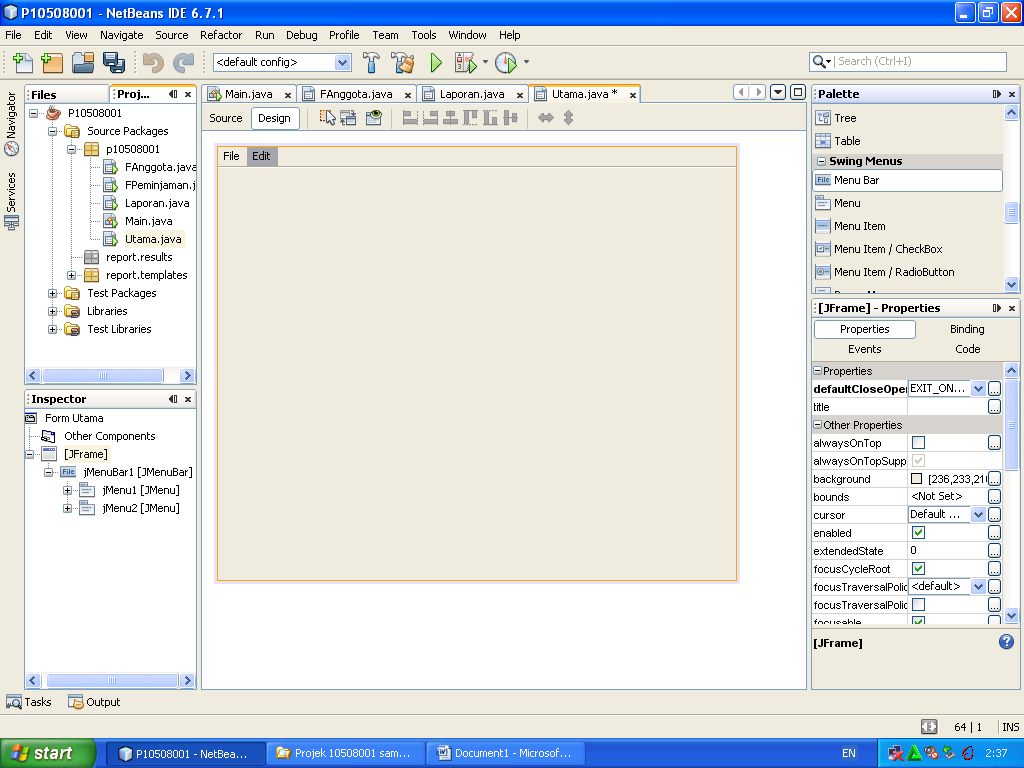 Buat Menu yang lain  Klik Kanan pada Menu Bar  Add Menu (atau drag and drop komponen Menu dari palette swing menus)  Edit text menjadi menu berikut.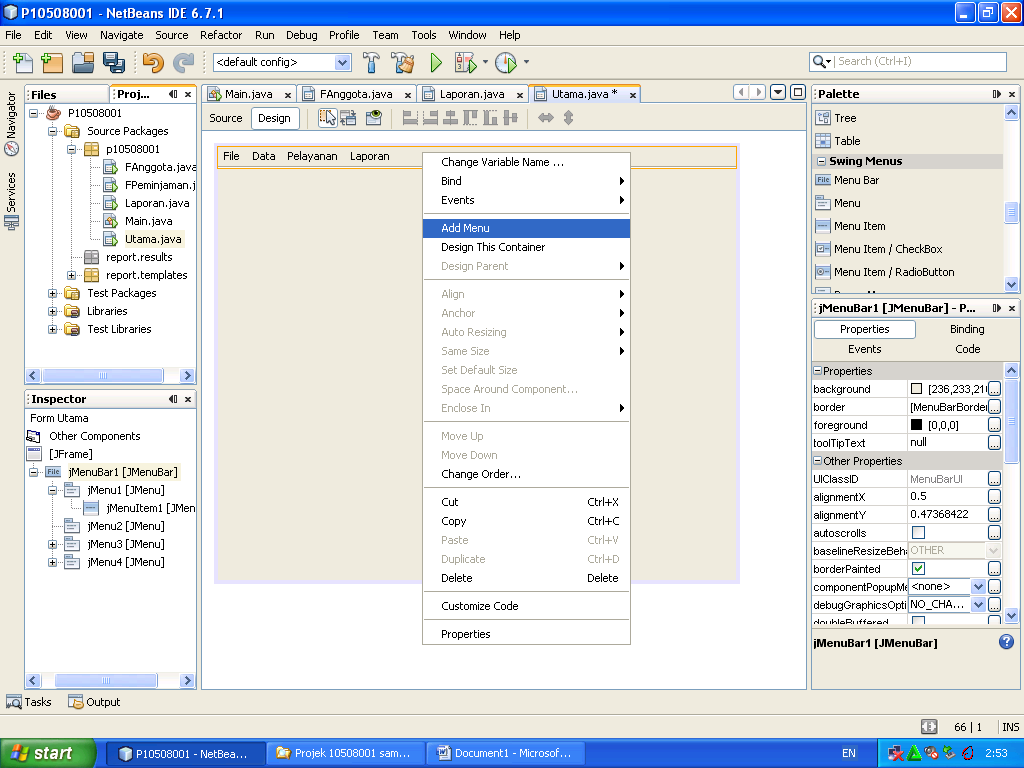 Buat Menu Item, Klik kanan pada Menu  Add Form palette, Pilih Menu Item.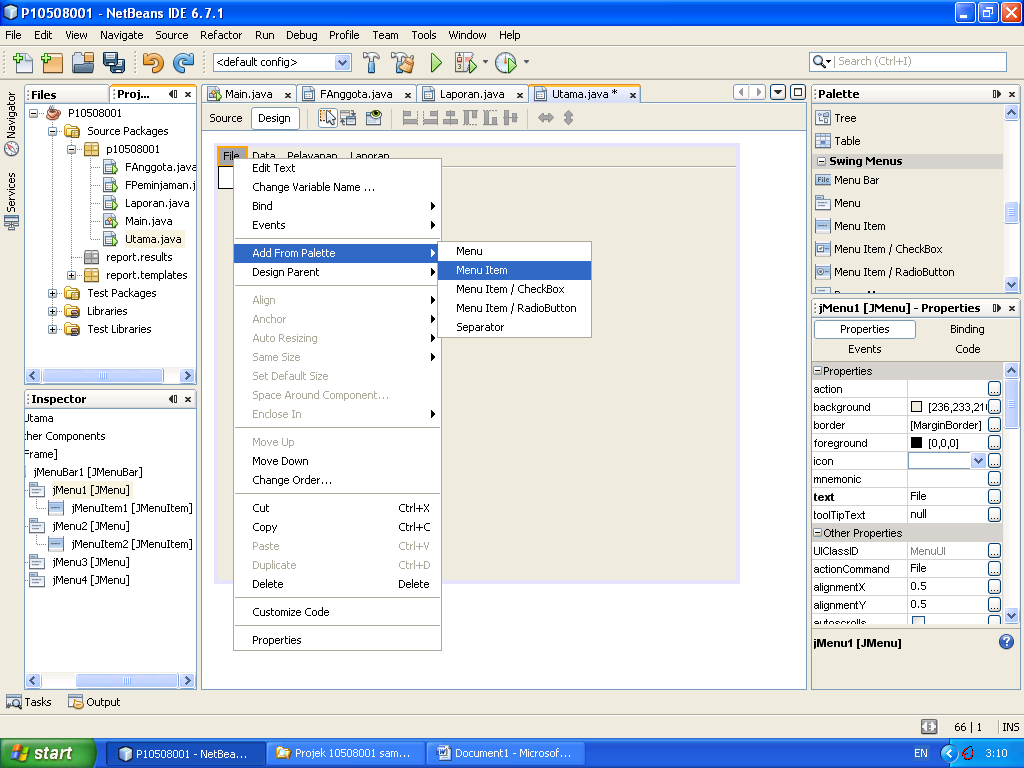 Membuat Shortcut, Double Klik pada Shortcut  Pilih Cara Shortcut 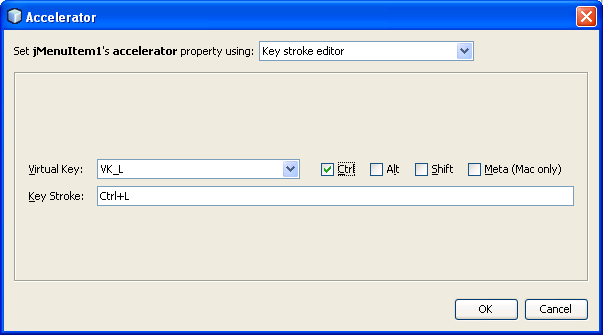 Menu Login  Ctrl + LMenu Data Anggota  Ctrl + AMenu Data Buku   Ctrl + BMEMBUAT FORM LOGINBuat tabel user dengan field seperti berikut :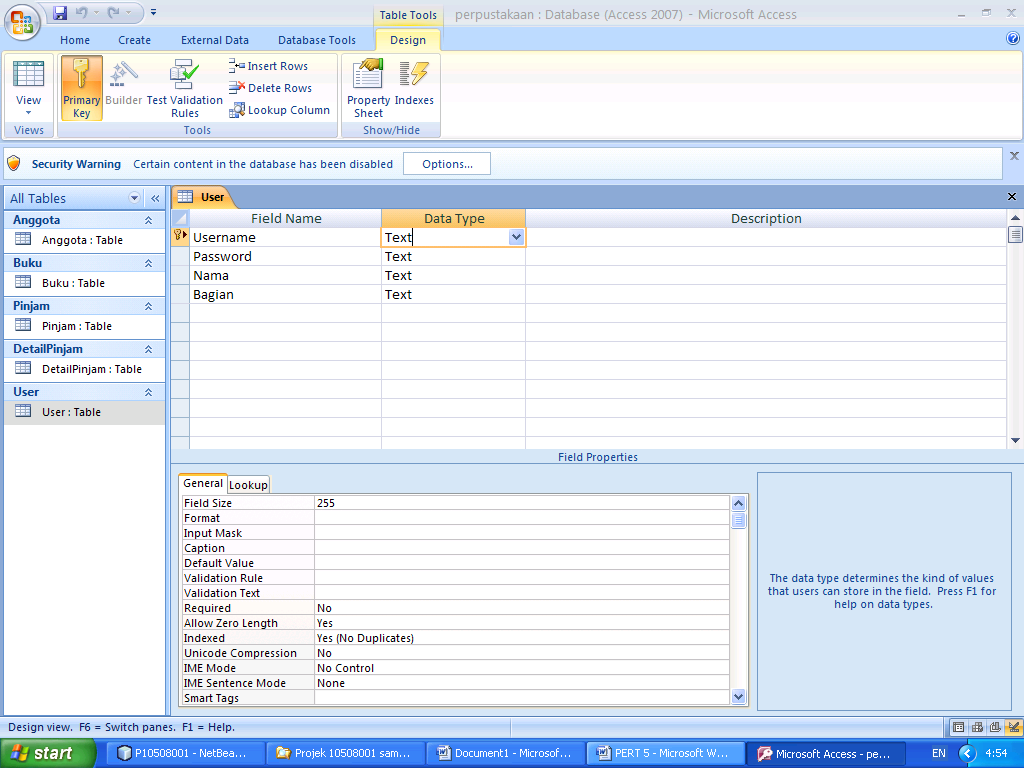 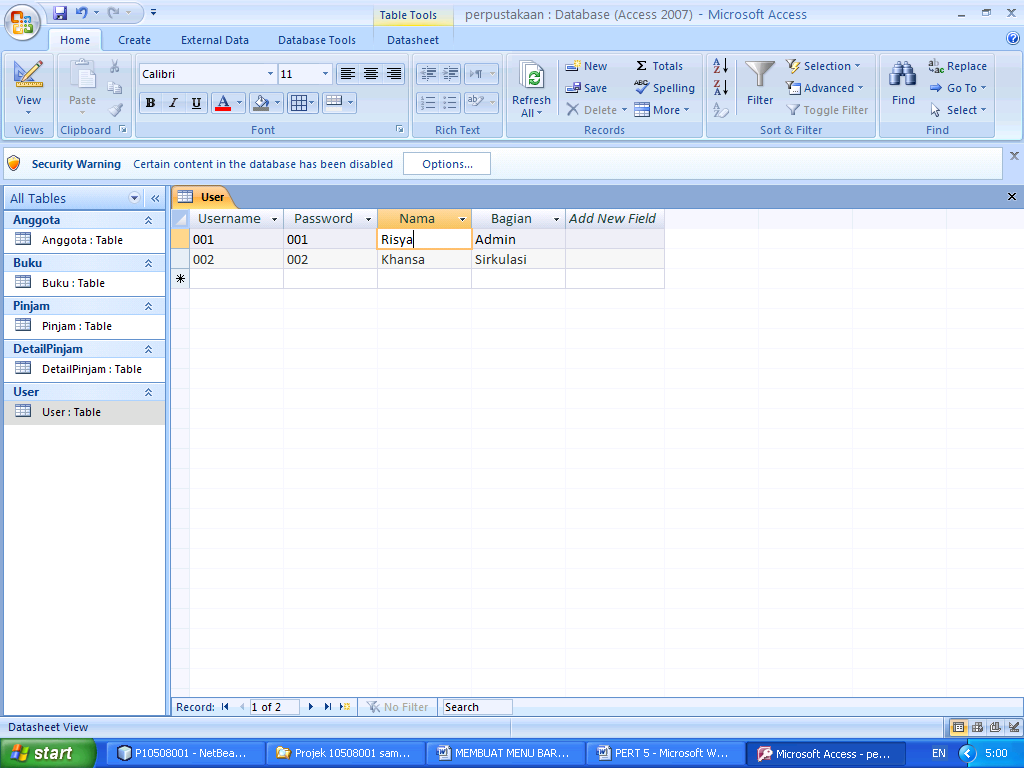 Isi 2 Data, Bagian terdiri dari Admin dan Sirkulasi.Pada Form Utama ada Buat Tampilan Berikut :Text Field  Variablename=txtUsernamePassword Field  variablename = txtPassword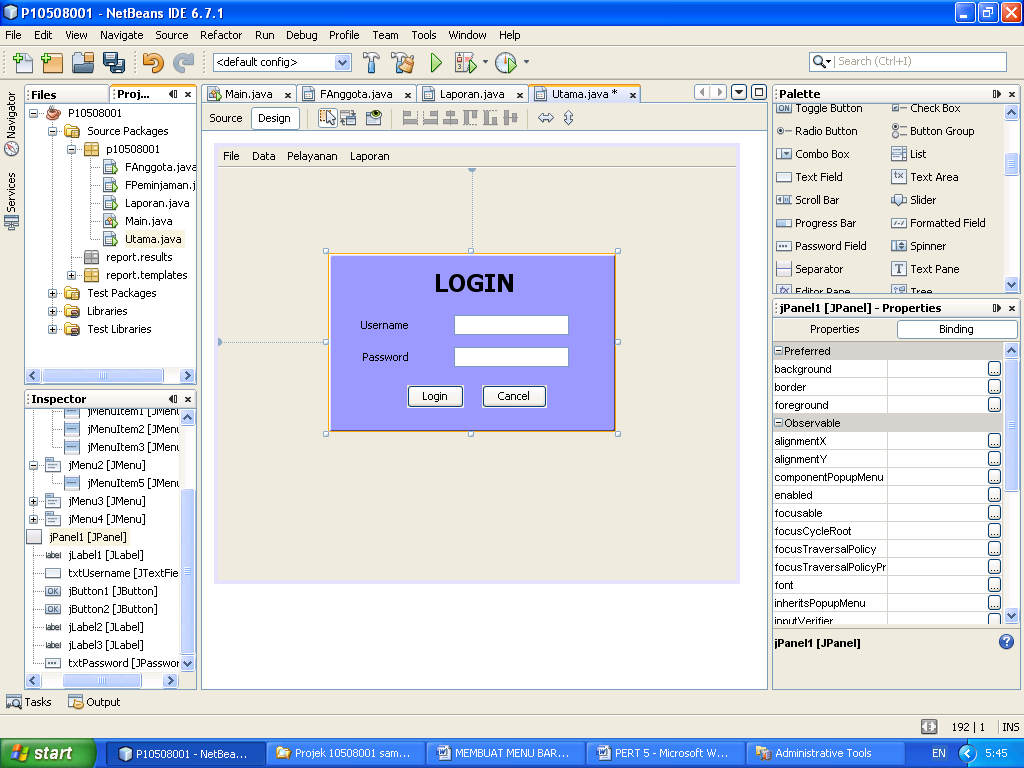 Masukan Perintah berikut pada tombol Loginprivate void jButton1ActionPerformed(java.awt.event.ActionEvent evt) {        // TODO add your handling code here:        String sql;        String username=txtUsername.getText();        String password=txtPassword.getText();        try {              Class.forName("sun.jdbc.odbc.JdbcOdbcDriver");        Connection conn=DriverManager.getConnection("jdbc:odbc:perpustakaan");        sql ="Select * from user WHERE username ='" +txtUsername.getText() + "'";        PreparedStatement st = conn.prepareStatement(sql);        ResultSet rs =st.executeQuery();              if (rs.next()) {             String pass = rs.getString("password");             String bagian = rs.getString("bagian");             if (password.equals(pass)){                 JOptionPane.showMessageDialog(this, "Login Berhasil");                 if(bagian.equals("Sirkulasi")){                   jMenu2.setVisible(false); // menu Data                   jMenu3.setVisible(true);  // menu Pelayanan                   jMenu4.setVisible(true);  // menu Laporan                   jMenuItem1.setEnabled(false); // menu item Login                   jMenuItem2.setEnabled(true);  // menu item Logout                   jPanel1.setVisible(false);                 }                 else                 {                   jMenu2.setVisible(true); // menu Data                   jMenu3.setVisible(true); // menu Pelayanan                   jMenu4.setVisible(true); // menu Laporan                   jMenuItem1.setEnabled(false); // menu item Login                   jMenuItem2.setEnabled(true);  // menu item Logout                 }             }             else                  JOptionPane.showMessageDialog(this, "Ada Kesalahan pada Username/Password");        } else          JOptionPane.showMessageDialog(this, "Ada Kesalahan pada Username/Password");      }      catch (Exception e) {JOptionPane.showMessageDialog(this,e.getMessage());      }    }